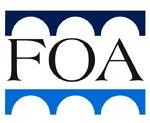 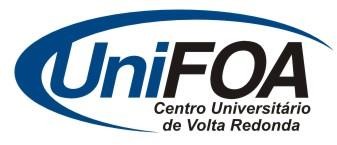 PEDIDO DE AUTORIZAÇÃOVenho por meio deste, solicitar autorização para a realização da pesquisa: “……………………………………………………………………….”,	sob	minha responsabilidade, conforme folha de rosto para apresentação ao Comitê de Ética em Pesquisa, na empresa …………………………………………………………., CNPJ ……………………….. .O objetivo é .................. ................................................................................................................A	coleta	de	dados	será	realizada	pelos estudantes:.........................,......................,....................... e será feita através de ..............................Atenciosamente,……………….......……………….. Pesquisador ResponsávelDe acordo em	/	/20(Nome, cargo / carimbo)